Série ….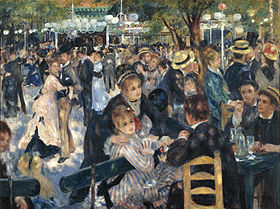 AAuguste Renoir (n. p.) – un peintre (n. c.) un artiste (n.c.) - une année (n.c.)une œuvre (n. c.) - célèbre (adj.) impressionniste (adj.) – sans doute (loc.adv.)Série ….BUne scène (n. c.) – éclairé, éclairée (adj.) bleuté, bleutée (adj.) – le feuillage (n. c.)au travers (loc. adv.) – une butte (n. c.)Série ….Cnouveau, nouvelle (adj.) – une manière (n.c.)personnel, personnelle (adj.) – la réalité (n.c.)une impression (n.c.)Série ….AAuguste Renoir (n. p.) – un peintre (n. c.) un artiste (n.c.) - une année (n.c.)une œuvre (n. c.) - célèbre (adj.) impressionniste (adj.) – sans doute (loc.adv.)Série ….BUne scène (n. c.) – éclairé, éclairée (adj.) bleuté, bleutée (adj.) – le feuillage (n. c.)au travers (loc. adv.) – une butte (n. c.)Série ….Cnouveau, nouvelle (adj.) – une manière (n.c.)personnel, personnelle (adj.) – la réalité (n.c.)une impression (n.c.)Série ….AAuguste Renoir (n. p.) – un peintre (n. c.) un artiste (n.c.) - une année (n.c.)une œuvre (n. c.) - célèbre (adj.) impressionniste (adj.) – sans doute (loc.adv.)Série ….BUne scène (n. c.) – éclairé, éclairée (adj.) bleuté, bleutée (adj.) – le feuillage (n. c.)au travers (loc. adv.) – une butte (n. c.)Série ….Cnouveau, nouvelle (adj.) – une manière (n.c.)personnel, personnelle (adj.) – la réalité (n.c.)une impression (n.c.)